Работен лист по английски езикИме ………………………………………………………………………………The English AlphabetПроизнесете названията на буквите и прочетете думите. Напишете всяка буква по пет пъти и всяка дума – по три пъти. Успех!Aa ……………………………………………………………………………………………………………apple................................................................................................................................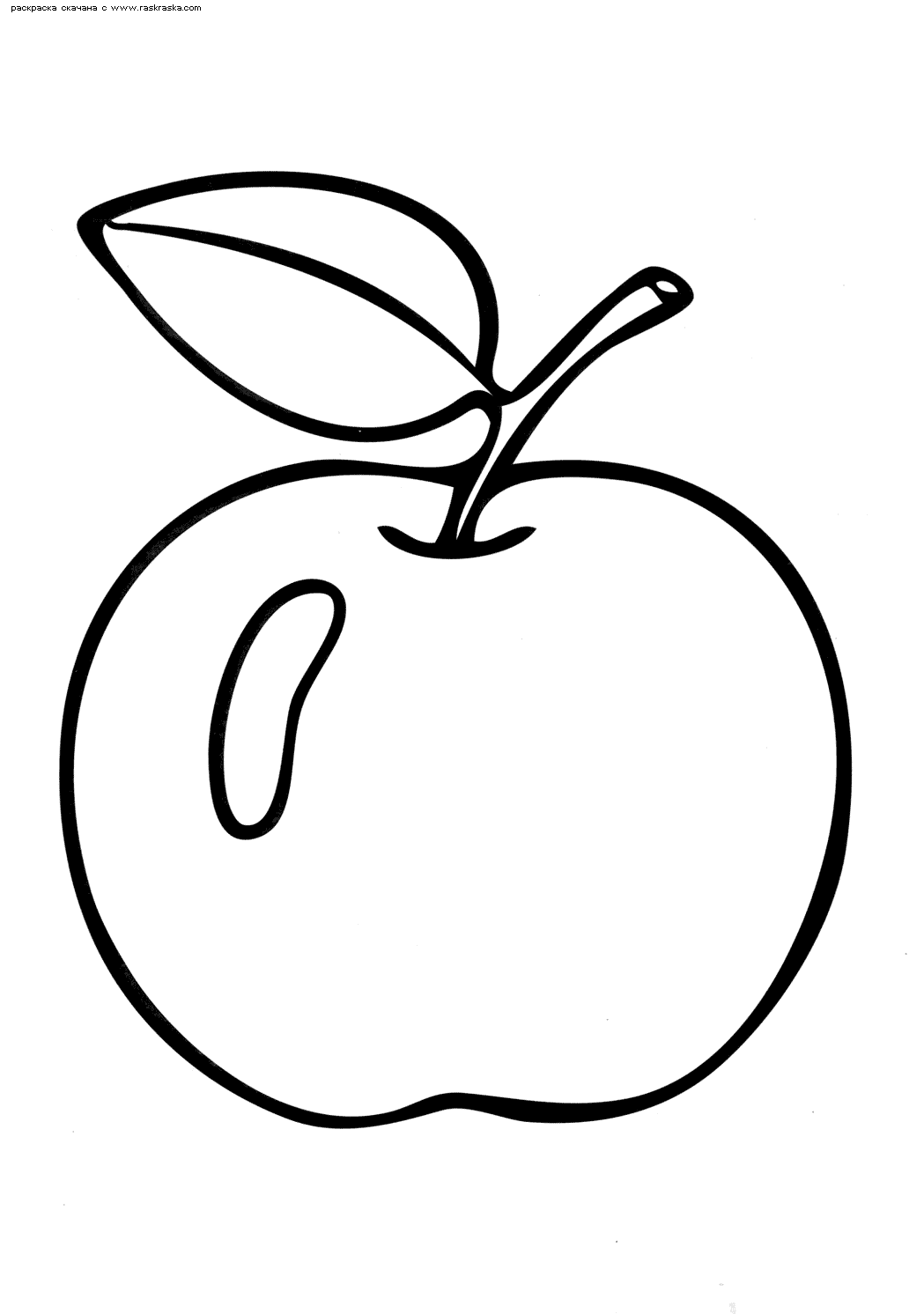 Bb……………………………………………………………………………………………………………boy…………………………………………………………………………………………………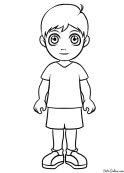 Cc………………………………………………………………………………………………………………cat…………………………………………………………………………………………………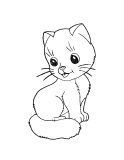 Dd……………………………………………………………………………………………………………duck……………………………………………………………………………………………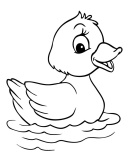 Ee………………………………………………………………………………………………………………elephant…………………………………………………………………………………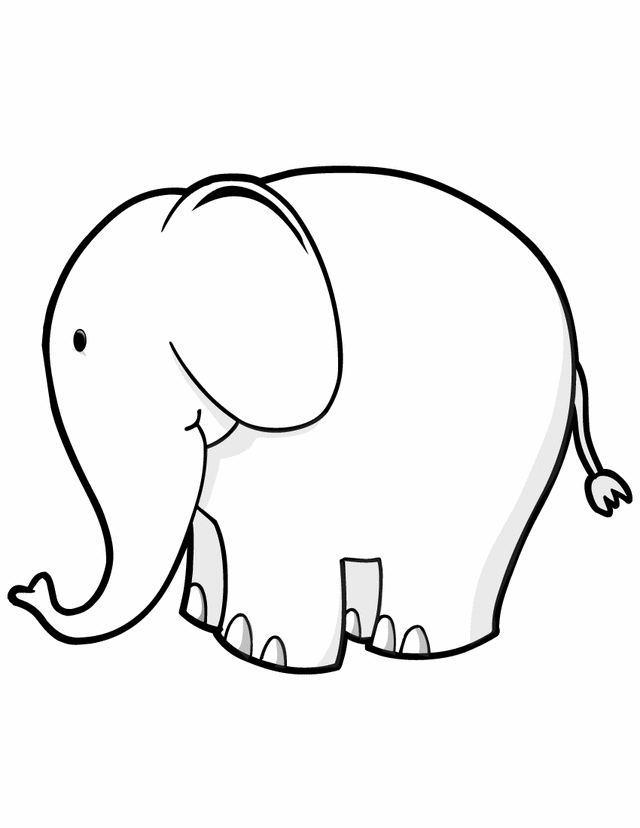 Ff………………………………………………………………………………………………………………frog…………………………………………………………………………………………………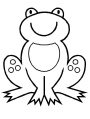 Gg………………………………………………………………………………………………………………girl…………………………………………………………………………………………………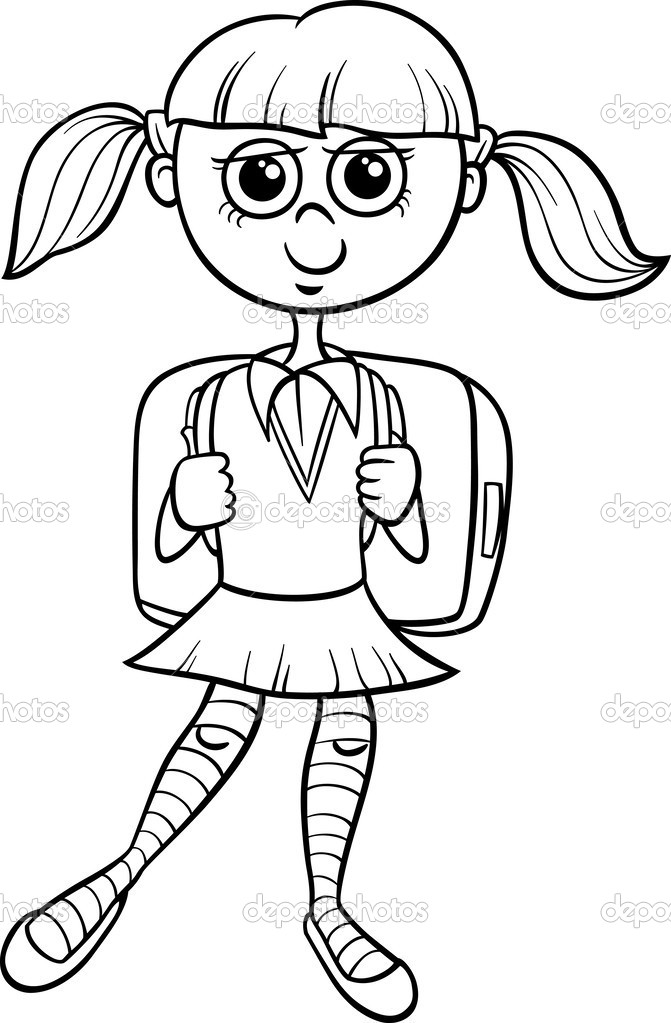 Hh……………………………………………………………………………………………………………house…………………………………………………………………………………………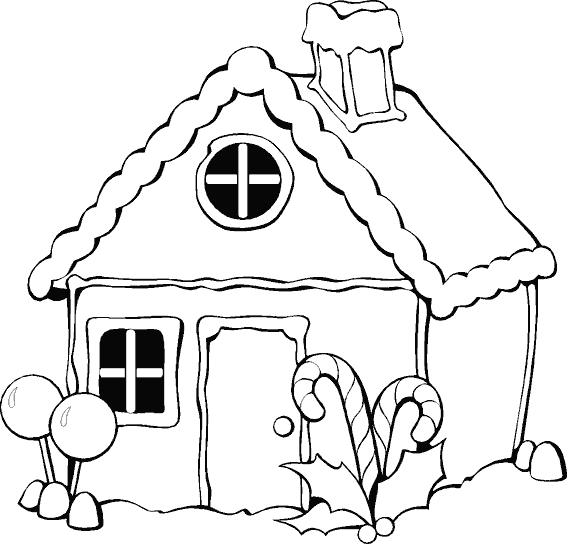 Ii………………………………………………………………………………………………………………….insect……………………………………………………………………………………………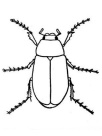 Jj…………………………………………………………………………………………………………………jar…………………………………………………………………………………………………….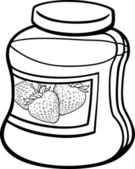 Kk……………………………………………………………………………………………………………kite…………………………………………………………………………………………………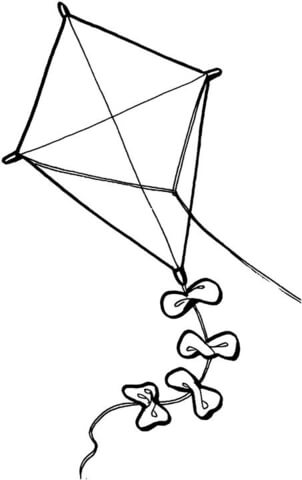 Ll………………………………………………………………………………………………………………..lion…………………………………………………………………………………………………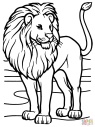 Mm…………………………………………………………………………………………………………mouse…………………………………………………………………………………………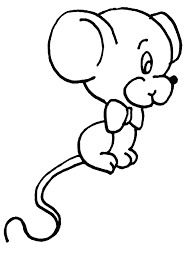 Nn……………………………………………………………………………………………………………nest………………………………………………………………………………………………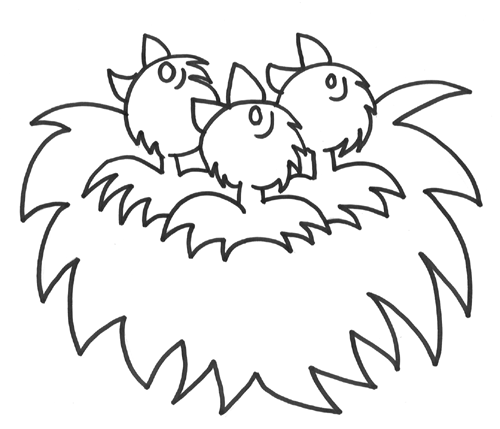 Oo……………………………………………………………………………………………………………orange………………………………………………………………………………………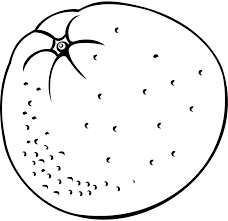 Pp………………………………………………………………………………………………………………pen……………………………………………………………………………………………………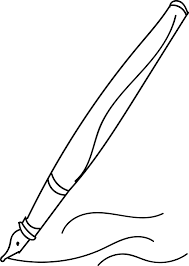 Qq……………………………………………………………………………………………………………queen…………………………………………………………………………………………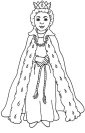 Rr………………………………………………………………………………………………………………robot……………………………………………………………………………………………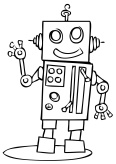 Ss…………………………………………………………………………………………………………… smile……………………………………………………………………………………………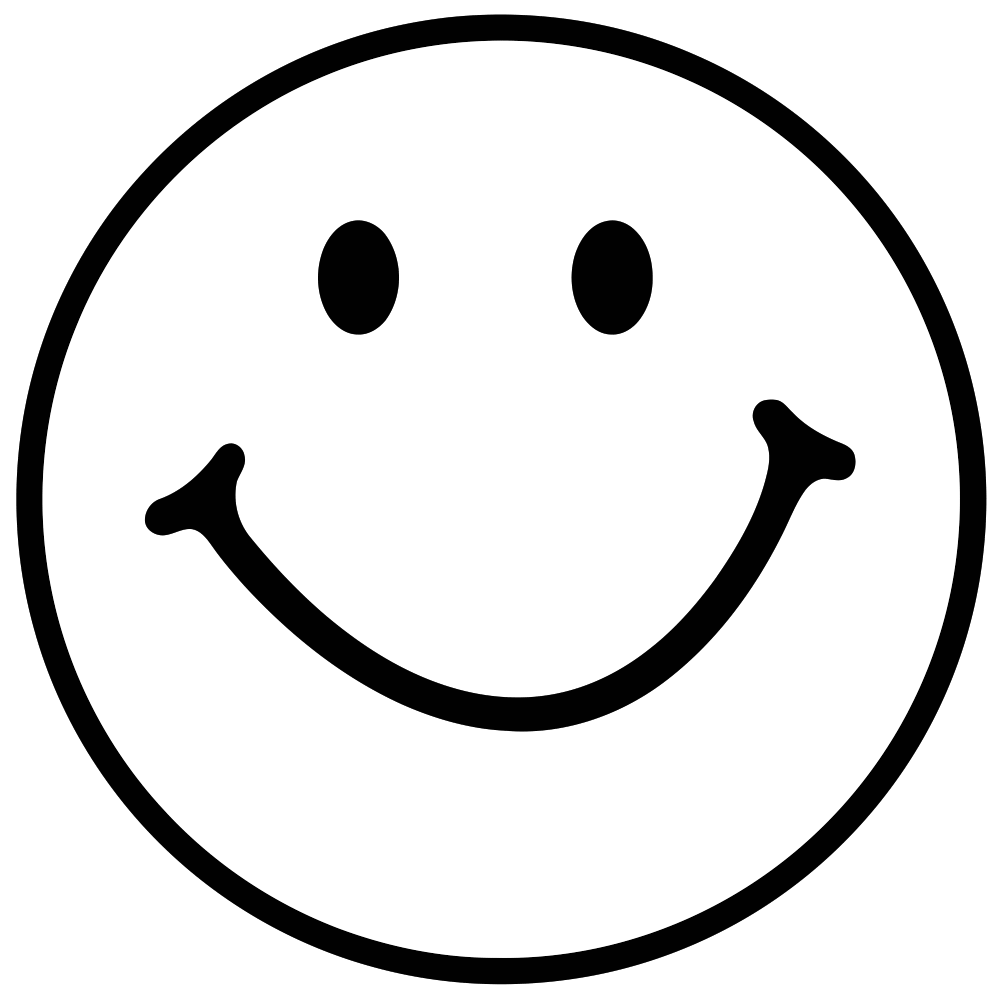 Tt……………………………………………………………………………………………………………… train……………………………………………………………………………………………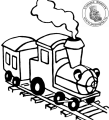 Uu…………………………………………………………………………………………………………… umbrella…………………………………………………………………………......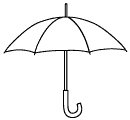 Vv………………………………………………………………………………………………………………vase………………………………………………………………………………………………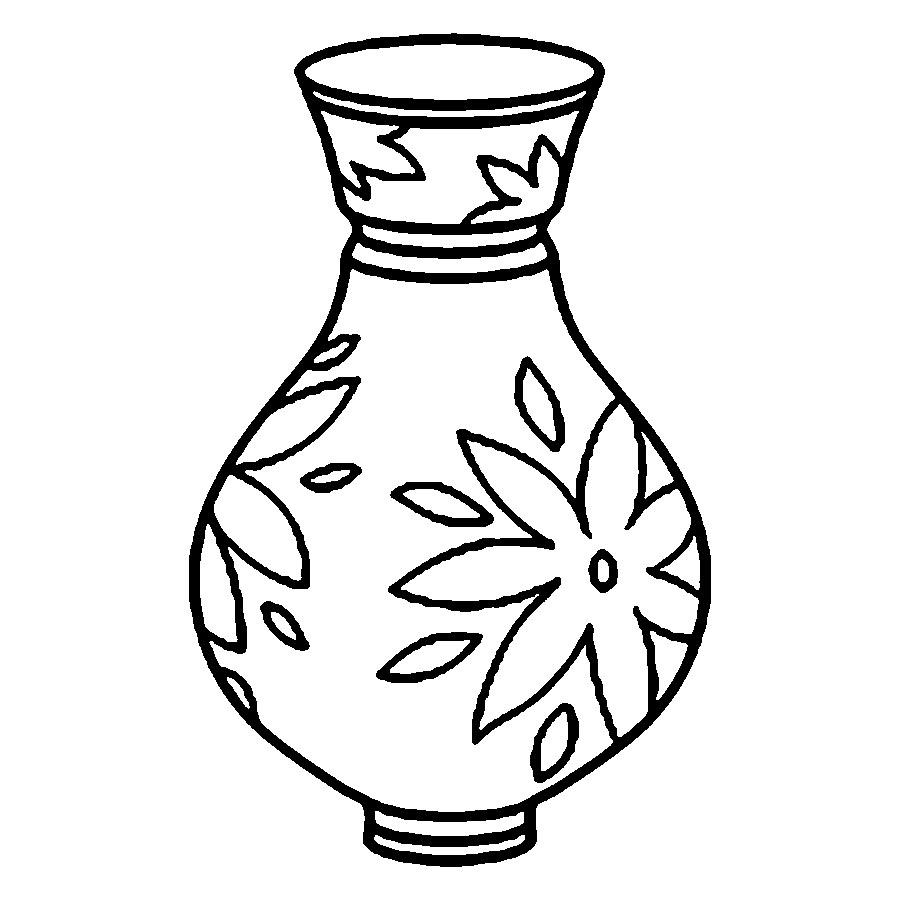 Ww…………………………………………………………………………………………………………window…………………………………………………………………………………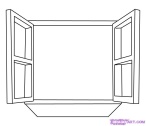 Xx………………………………………………………………………………………………………………box………………………………………………………………………………………………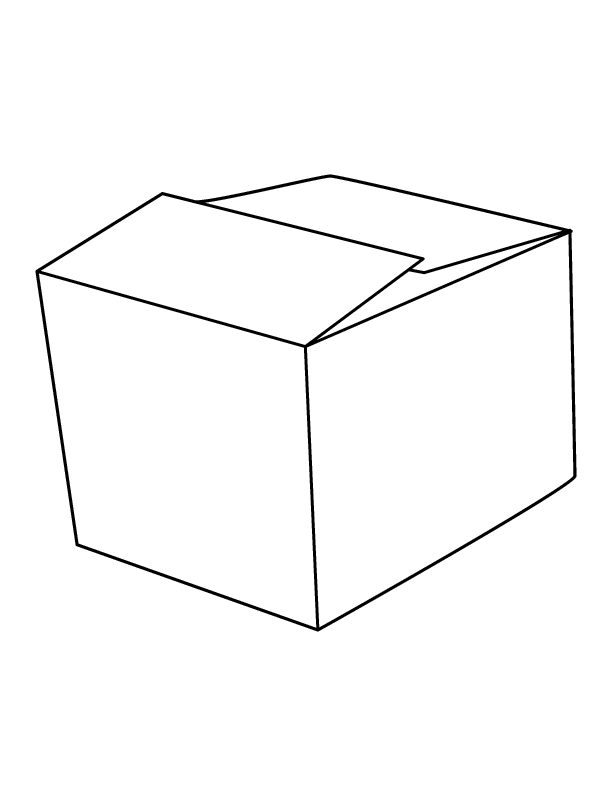 Yy………………………………………………………………………………………………………………..yogurt………………………………………………………………………………………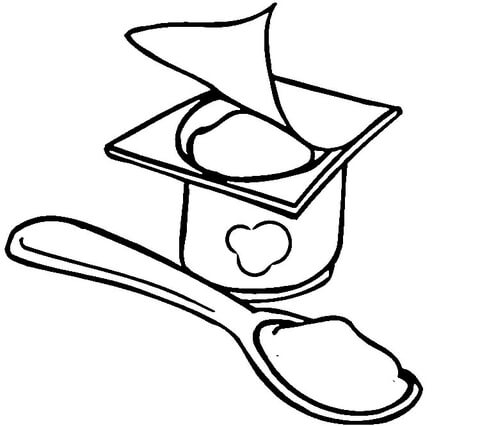 Zz…………………………………………………………………………………………………………….zebra……………………………………………………………………………………………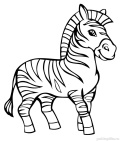 : ………………………………………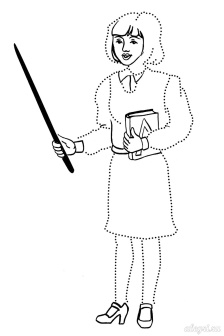 